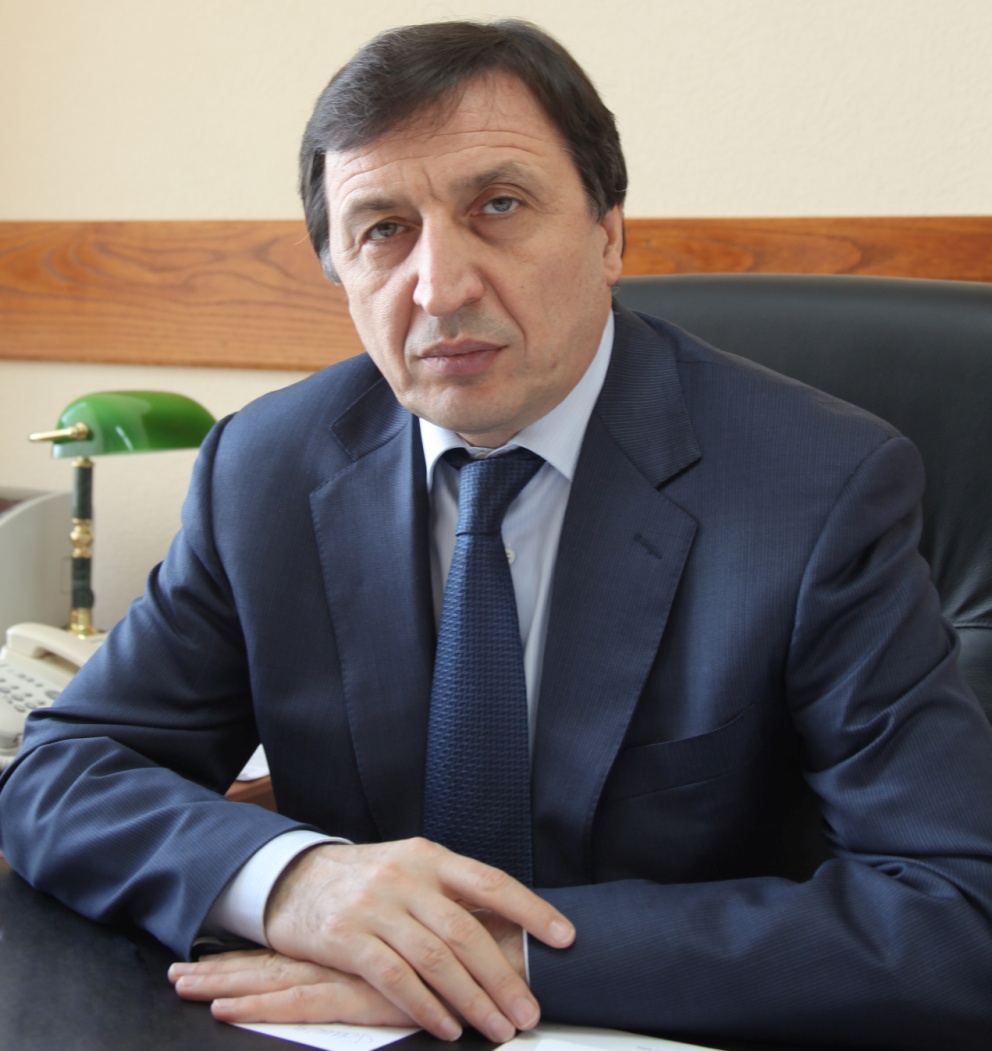 Дорогие абитуриенты!Приглашаем вас стать студентами Дагестанского государственного университета! Дагестанский государственный университет – крупнейший учебный, научный и инновационный центр Республики Дагестан, реализующий программы высшего, среднего, дополнительного и послевузовского профессионального образования, довузовской подготовки. В университете есть все необходимое не только для научной и образовательной деятельности, но и для досуга, развития творческих начинаний, поддержания здорового образа жизни студентов. История Дагестанского государственного университета, первого вуза региона, неразрывно связана с историей развития Республики Дагестан. Создание университета дало мощный толчок развитию современной системы образования в республике. Сегодня наш университет – главный вуз республики и крупнейший центр образования, науки и культуры Дагестана и Северо-Кавказского региона. Дагестанский государственный университет как ведущий вуз республики выполняет особую миссию и занимает особое место в формировании единого образовательного пространства Республики Дагестан. Здесь сложился уникальный коллектив, который сыграл выдающуюся роль в социально-экономическом и культурном развитии народов Дагестана, в становлении научно-технической, педагогической и творческой интеллигенции. За более чем 80-летнюю историю своего развития университет подготовил свыше ста тысяч высококвалифицированных специалистов, внесших огромный вклад в становление и развитие ведущих отраслей экономики, науки и культуры не только Дагестана, но и всей страны. Невозможно найти в республике организацию, где бы ни работали выпускники университета. В этом огромная заслуга коллектива университета, его научного и интеллектуального ядра, заслуга тех, кто подвижнически трудился и трудится сегодня в стенах вуза.Сегодня Дагестанский государственный университет представляет собой учебно-научно-инновационный комплекс, в который входят 17 факультетов, 103 кафедры, десятки научно-образовательных центров и лабораторий, Центр Интернет, информационно-вычислительный центр, издательство, межотраслевой институт повышения квалификации, крупнейшая на Северном Кавказе научная библиотека, музеи, планетарий, ботанический сад и много других подразделений.Все это свидетельствует о том, что университет имеет четкую программу развития и с каждым годом играет все более заметную роль в федеральном и региональном образовательном пространстве. Дагестанский государственный университет вошел в число победителей проекта «Программы развития Инновационно-технического центра Дагестанского государственного университета (2010–2012гг.)».Современные инновационные технологии, новейшие научные знания, творческое воспитание личности позволяет ставить и решать новые задачи по подготовке высокого уровня специалистов, соответствующих современным потребностям общественного развития нашей страны.Сочетание опыта и мудрости наших ветеранов и амбициозности нашей молодежи позволяет рассчитывать на реализацию всех планов, поставленных государством перед системой образования.Добро пожаловать за квалифицированным и качественным образованием в Дагестанский государственный университет.Ректор    Рабаданов М.Х.ВНИМАНИЕ!!!ДГУ приглашает всех желающих принять участие в третьей предметной олимпиаде школьников «Абитуриент ДГУ – 2016» по физике, математике, химии, биологии, русскому языку и литературе, истории, иностранным языкам (английский, немецкий и французский), арабскому языку, обществознанию и экономике.Первая предметная Олимпиада «Абитуриент ДГУ – 2014» дала возможность многим абитуриентам поступить на разные факультеты Дагестанского государственного университета. При одинаковых баллах у абитуриентов во время конкурса предпочтение отдавалось победителям и призерам олимпиады. По итогам второй предметной Олимпиады «Абитуриент ДГУ – 2015» победителям и призерам при поступлении в ДГУ, добавлялось «5» баллов к общей сумме баллов ЕГЭ.Для участия в Олимпиаде необходимо заполнить анкету, выполнить задания, которые вы можете найти на портале www.prof.icc.dgu.ru, и отправить решения и анкету по адресу: г. Махачкала, инд. 367000, ул. М.Гаджиева, 43а, Управление трудоустройства и профориентации, тел. 8-722-56-21-74.С подробной информацией об Олимпиаде вы можете ознакомиться на портале www.prof.icc.dgu.ruРЕГЛАМЕНТорганизации и проведения олимпиады школьников «Абитуриент ДГУ» на 2015/2016 учебный годОсновные положенияДанный регламент направлен на повышение эффективности организации и проведения олимпиады школьников «Абитуриент ДГУ».Для школьников 9-11 классов олимпиада «Абитуриент ДГУ» (далее – олимпиада) проводится в два этапа – заочный отборочный (далее – отборочный этап) и заключительный очный (далее - очный этап). Отборочный этап для школьников 9-11 классов проводится дистанционно, заочный этап – на базе профильных факультетов ДГУ.Основным информационным средством проведения олимпиады является молодежный информационный портал Управления трудоустройства и профориентации www.prof.icc.dgu.ru.2. Организационные вопросы ОлимпиадыC 1 по 15 октября 2015 г. создать и утвердить приказом ректора ДГУ оргкомитет олимпиады.С 16 по 25 октября 2015 г. оргкомитету олимпиады сформировать и утвердить составы методической комиссии и жюри олимпиады.Не позднее чем за 20 календарных дней с момента утверждения методической комиссии  олимпиады составить и утвердить задания для отборочного и очного этапов олимпиады.3. Проведение отборочного этапаЗадания отборочного этапа должны быть доставлены во все школы республики всеми доступными способами (интернет, почта, нарочно) Управлением трудоустройства и профориентации не позднее 25 ноября 2015 года.Заявка на участие в олимпиаде и решение олимпиадных заданий отборочного этапа, подписанные участником на каждом листе, должны быть высланы по адресу: 367000 г. Махачкала, ул. М. Гаджиева, 43а, оргкомитет олимпиады.Оргкомитету олимпиады до 20 декабря 2015 года осуществить прием ответов участников олимпиады.Методической комиссии и жюри олимпиады до 31 декабря 2015 года проверить ответы участников олимпиады и разместить результаты и решения заданий на портале по адресу:www.prof.icc.dgu.ru.Жюри олимпиады совместно с оргкомитетом и методической комиссией олимпиады до 20 января 2016 года рассмотреть апелляции участников Олимпиады.До 25 января 2016 года разместить на сайте www.prof.icc.dgu.ru списки победителей отборочного тура.4. Проведение очного этапаДо 20 февраля 2016 года оргкомитету и методической комиссии олимпиады разработать календарь мероприятий проведения очного этапа олимпиады.Очный этап олимпиады проводится с 20 по 31 марта 2016 г. и состоит из теоретического и практического туров.До 28 февраля 2016 г. Управлению трудоустройства и профориентации всеми доступными способами довести до участников очного этапа календарь мероприятий.Оргкомитету олимпиады в установленное время провести регистрацию участников. Место, время и порядок очной регистрации на площадках проведения олимпиады публикуется на портале www.prof.icc.dgu.ru. Участник в ходе очной регистрации должен предъявить удостоверение личности.Участник в ходе очной регистрации получает все необходимые информационные материалы по порядку проведения очного этапа.Участник должен прибыть на очный этап в установленное для него место и время не менее чем за 40 минут до его начала. Представители оргкомитета олимпиады за 30 минут до начала очного тура заканчивают формирование групп участников и проводят участников к назначенной для них аудитории. Группа участников должна прибыть к назначенной для них аудитории не менее чем за 15 минут до начала очного тура. Участник, прибывший на очный тур позже назначенного времени по уважительной причине, имеет возможность принять в нем участие.Вход в аудиторию проведения теоретического тура осуществляется в соответствии с посадочной ведомостью, в которой указаны фамилии участников и данные удостоверения личности, заявленные на регистрации и подтвержденные на очной регистрации. Размещение участников в аудитории завершается за 5-10 минут до начала очного тура. Участник имеет право получить бумажный носитель и ручку для решения задач. Участник обязан сдать бумажный носитель с элементами условий или решений задач представителю оргкомитета по окончании тура очного этапа. Участнику запрещается общаться с другими участниками очного тура, пользоваться мобильными телефонами, Интернетом и любыми носителями информации. Участник имеет право обратиться к представителю оргкомитета с просьбой о предоставлении ему медицинской помощи. Выход участника из аудитории в ходе проведения очного этапа возможен только по санитарно-гигиеническим соображениям. Продолжительность теоретического тура очного этапа составляет 180 минут.В день проведения теоретического тура жюри олимпиады должно проверить работы участников и огласить результаты.На следующий день жюри олимпиады рассматривает апелляции участников и объявляет списки участников практического тура.В практический тур проходят по 10 участников теоретического тура от каждого класса, набравших наибольшее количество баллов.На следующий день после объявления списков участников проводится практический тур.В день проведения практического тура жюри олимпиады должно проверить работы участников, огласить результаты и рассмотреть апелляции участников.На следующий день проводится церемония награждения победителей и призеров олимпиады.Оформление титульного листа работы: ОЛИМПИАДНЫЕ ЗАДАНИЯ I ТУРАХИМИЯ9 классПредложите такую цепочку превращений, в которой веществаА и Б, полученные из HCl, при реакции между собой снова образовали бы HCl; вещества В и Г, полученные соответственно из А и Б, при взаимодействии также давали бы исходное соединение HCl и т.д. Установите вещества А, Б, В, Г, Д, Е, назовите их.A→ B → D HClHCl HClHClБ →Г →ЕПри полном обжиге некоторого количества цинковой обманки, содержащей цинк и серу в виде сульфида цинка, было получено 1,12 л двуокиси серы (н.у.) Сколько цинка содержалось в данном образце обманки?Из 12,86г насыщенного при 15°С водного раствора хлорида бария путем выпаривания воды получено 4,11г кристаллогидрата BaCl2⋅2H2O. Найдите коэффициент растворимости хлорида бария.При взаимодействии оксида некоторого металла с азотной кислотой образовалось 34,0 г соли и 3,6 г воды. Сколько оксида металла было взято для реакции?Твердое белое веществоА растворили в воде. Действие электрического тока на данный раствор привело к выделению окрашенного газаБ с резким запахом, при пропускании газа Б в воде образуется смесь двух кислот В и Г, а при пропускании газа Б через горячий раствор щелочи натрия образуется смесь двух солей Д и Е. Прокаливание вещества Д приводит к образованию вещества Е. Что представляют собой вещества А, Б, В, Г, Д, Е? Напишите уравнения протекающих при взаимодействииреакций. 10 класс1.	Массовая доля элементов соединения составляет: углерода 52,2% и водорода 13%. Масса 250 см3 этого газа равна 0,51 г. Определите молекулярную формулу этого соединения.2.	В вашем распоряжении имеются растворы сульфида натрия, хлорида железа (III) и сульфата меди (II). Какие из них надо слить, чтобы произошла: а) реакция обмена; б) окислительно-восстановительная реакция? Напишите уравнения реакций.3.	Прокаливание при 1000оС смеси, содержащей равные количества вещества сульфата, нитрата и карбоната двухзарядного катиона металла, привело к уменьшению ее массы на . Определите формулы и массы указанных солей, если известно, что массовая доля металла в смеси составляет 30 %.4.	Алкен А с массой  прореагировал с  бромистого водорода. Полученное вещество Б обработали металлическим натрием, при этом получили углеводород В. Изобразите структурные формулы алкена А. Укажите все возможные изомеры. Приведите все возможные структуры веществ Б и В. Зависит ли строение Б и В от условий реакции А с НBr. Ответ поясните.5.Из метена серией реакций получите 2,4,6-тринитротолуол.11 класс1.	В каком объеме воды следует растворить 11,2 оксида серы (IV) при н. у., чтобы получить раствор сернистой кислоты с массовой долей 1 %? Какой цвет приобретет лакмус при добавлении его в полученный раствор?2.	При обработке  смеси гидридов натрия и калия водой получили 500 мл раствора их гидроксидов. Определите массы гидридов в смеси, если для нейтрализации 100 мл полученного раствора затрачено 200 мл раствора соляной кислоты с HCl=0,1 моль/л.3.	При нагревании до некоторой температуры  муравьиной кислоты и  метанола в присутствии серной кислоты получена равновесная смесь. Эта смесь при действии избытка раствора хлорида бария образует  осадка, а при действии избытка раствора гидрокарбоната натрия выделяет  оксида углерода (IV) (н.у.). Найдите количество сложного эфира (в молях) в равновесной смеси, которая образуется при нагревании до той же температуры  80% муравьиной кислоты и 150 мл метанола (плотность 0,79 г/мл) в присутствии серной кислоты в качестве катализатора.4.	При действии избытка углекислого газа на  неизвестного соединений металла с кислородом образовалось твердое вещество А, и выделился газ В. Вещество А растворили в воде и добавили избыток раствора нитрата бария, при этом выпало  осадка. Газ В пропустили через трубку с раскаленной медью, и масса трубки увеличилась на . Установите формулу исходного соединения. 5.	Напишите уравнения реакций, соответствующих следующей схеме:С9Н12О → С9Н9О2К → С9Н10О2 → С9Н9О2Сl →С9Н11О2N → C11H14O3N2 → C9H10O2NNa.	В уравнениях укажите структурные формулы веществ и условия протекания реакций.  БИОЛОГИЯ  9 класс1. Что произойдет с плодом лимона, если его оставить на ветке после созревания?А) он ослизнится и разрушитсяБ) он пропитается мумифицирующими веществами и, попав на землю, долго не разрушится;В) он опять позеленеет на ветке;Г) он станет оранжевым и начнет разрушаться.2. Что происходит с ситовидной трубкой после окончания функционирования?А) закупоривается тиллами, сдавливается  и отмирает;Б) закупоривается каллезой, сдавливается и рассасывается окружающими тканями;В) сдавливается и рассасывается окружающими тканями;Г) лизирует под влиянием ферментов клеток-спутниц.3. Почему личинки майских жуков двигаются в сторону высокой концентрации углекислоты в почве?А) для доразвития им необходим углекислый газ;Б)  в богатых углекислотой участках почвы сосредоточены микроорганизмы, которыми питаются личинки;В) они используют углекислоту для синтеза органических веществ в своем организме; Г) они питаются корнями растений, которые в процессе дыхания выделяют углекислоту в почву.4. У каких земноводных жабры сохраняются в течение всей жизни?А) отряд Безногие;Б) отряд Хвостатые;В) отряд Бесхвостые;Г) отряды Безногие и Бесхвостые;5. Тривиальное название диатомовых водорослей звучит так:А) лучицы;Б) багрянки;В) кремнеземки;Г) дробянки6. Какую роль играют хемосинтезирующие бактерии в природе?А) переводят нерастворимые соединения в форму, пригодную для усвоения растениями;Б) являются паразитами красных водорослейВ) участвуют в образовании полезных ископаемых;Г) способствуют разрушению и выветриванию горных пород.7. Клубень картофеля является побегом, а не плодом, так как:А) внутри него нет семян;Б) он не способен к фотосинтезу;В) клубень формируется из пестика цветка;Г) он расположен в почве.8. Опыт с нанесением пар меток во всех зонах корня и наблюдение за расстоянием между метками позволяет продемонстрировать:А) синтез органических веществ в определенной зоне корня;Б) ту часть корня, за счет которой идет активное удлинение органа;В) ту часть корня, за счет которой идет активное утолщение органа;Г) зону корня, в которой происходит всасывание воды из почвы.9. У птиц нет зубов, но это не приводит к нарушениям в организме, так как:А) у них есть мускульный желудок и зоб, где пища соответствующим образом перерабатывается;Б) они питаются только легко усваиваемой пищей;В) они предварительно тщательно расчленяют пищу;Г) всегда поглощают пищу с водой или другими жидкостями, что облегчает пищеварение.10. У этих организмов не формируются в скелете свободные конечности.А) крокодилы;Б) черепахи;В) ящерицы;Г) змеи.11. Какое из агротехнических мероприятий не ограничивает рост органа в длину?А) пикировка;Б) чеканка;В) пасынкование;Г) обрезка.12. У термитов, питающихся древесиной, нет ферментов, расщепляющих ее, как осуществляется  переваривание пищи?Б) при участии простейших симбионтов ротовой полости термитов;В) за счет мелких рачков, способствующих выделению ферментов;Г) за счет поглощения древесины вместе с почвой;Д) при участии простейших симбионтов кишечника термитов13. Какое млекопитающее обитает в водах Каспийского моря? А) морж;Б) дюгонь;В) тюлень;Г) морской лев.14. У паукообразных развитие с метаморфозом происходит у:А) сольпугБ) скорпионовВ) пауков-сенокосцевГ) клещей15. Среди перечисленных организмов не относятся к иглокожим:А) морские звездыБ) морские ежиВ) морские конькиГ) морские лилии10 - 11 классВопросы с одним правильным ответом1. Клетки слизистой оболочки имеют ворсинки в:а) желудке;б) тонком кишечнике;в) толстом кишечнике;г) во всех названных отделах.2. Из перечисленного ниже невооруженным глазом можно рассмотреть:А) яйцеклетку курицы;Б) нейроны человека;В) клетки мозга слона;Г) эритроциты лягушки.3. Рост плотности популяции ограничивают факторы:	1) территориальность; 	2) наличие паразитов; 	3) недостаток пищевого ресурса; 	4) накопление продуктов обмена;   5) хищничество.4. Разрушение сложных органических веществ на простые, с выделением энергииА) анаболизм Б) катаболизмС) метаболизмД) каннибализм5. Совокупность всех живых организмов образует уровеньА) органныйБ) тканевыйС) биосферныйД) клеточный (цитоплазма, гиалоплазма, органоиды, включения)6.	Фотосинтез происходит:А. в хлоропластахБ. в вакуоляхС. в лейкопластахД. в цитоплазме7. Самая малая систематическая единица в классификации К. ЛиннеяА) классБ) отрядС) родД) вид8. Процесс формирования крупных систематических группА) микроэволюцияБ) макроэволюцияС) эволюцияД) революция9. Оплодотворенная яйцеклеткаА) зиготаБ) яйцеклеткаС) сперматозоидД) бластула10. К гидрофобным соединениям относятся:A) моносахариды и дисахариды B) жиры и аминокислотыC) липиды и рибозаD) жиры и полисахаридыЕ) все белки11.	Какой набор хромосом имеют сперматозоиды:А- 1пВ -2п С- Зп Д -4п Е -5пБиологический диктант12. Цитоплазма - вещество, составляющее основу клетки, образована из(5)	….13. Организмы, использующие энергию неорганических веществ……14. Хемосинтетики представлены исключительно…15. Заполните пробелы, пользуясь подсказками в скобках.      …..+….	+….	=РУССКИЙ ЯЗЫК9 классПочему в словах типа «мечом», «ключом», «чокнутый» после буквы ч не пишется буква ё? Обоснуйте ответ.Почему так пишутся слова: игра – разыгрывать, интерес – безынтересный?Какие слова получатся, если произнести наоборот следующие слова по их звуковому составу: яр, лют, рай? Покажите эти слова в орфографической записи. 10 класс1. Определите особенности употребления и род подчеркнутых существительных: Наша врач отметила высокую температуру ребенка. Невежда во всех отношениях есть невежда.Лицо какого пола обозначено в данном предложении словом «невежда»? Обоснуйте ответ.2. «Я умер», – сказал он, заходя на экзамен. Определите, какое временное значение здесь выражено и почему? Обоснуйте ответ.3. Определите часть речи и синтаксическую функцию (член предложения) подчеркнутых слов: Он больно ударил меня. Ему было очень больно. Обоснуйте ответ.11 классОпределите грамматическую и смысловую разницу между предложениями: Он не написал этой книги. Не он написал эту книгу.Найдите сказуемое, определите его тип и обоснуйте ответ: Я имею честь доложить вам...Есть ли смысловая разница между конструкциями грустная девочка и девочка грустная? Какими синтаксическими единицами они являются?Почему?РУССКАЯ ЛИТЕРАТУРАПроверка культурно-исторической эрудиции9 класс1. Как называется исторический труд Пушкина, посвященный тем же событиям, что описаны в «Капитанской дочке»? 2. Почему Пушкин обратился для изображения пугачевского выступления к художественному произведению?10 класс1. Кто из известных вам русских поэтов и писателей участвовал в Кавказской войне или просто был на Кавказе?Для кого из них Кавказ стал одной из главных тем творчества? 2. Назвать 2–3-х русских писателей и их произведения.11 классВ чем, согласно футуристической эстетике, заключается задача художника слова? Найдите противоречия в их эстетической программе.Знание теоретического материала9 классНазовите знакомые вам средства звуковой организации произведения. Раскройте их.10 классОпределите значение термина «целостность литературного произведения». Назовите размеры и объясните их семантическое значение на 1–2 примерах.11 классКакой семантикой могут обладать различные стихотворные размеры?Комплексный анализ прозаического или поэтического произведения9 классЦелостный анализ элегии А.С. Пушкина «Погасло дневное светило».10 классКомплексный анализ повести И.С.Тургенева «Ася».11 классКомплексный анализ рассказа И.А. Бунина «Старуха».Написать небольшую творческую работу в стиле одного из направлений9 классНаписать небольшую творческую работу в стиле классицизма.10 классНаписать небольшую творческую работу в стиле романтизма.11 классНаписать небольшую творческую работу в стиле футуризма.Родная (аварская, даргинская, кумыкская, лезгинская, лакская, табасаранская, ногайская, азербайджанская, агульская, рутульская, цахурская, чеченская) литература9 классНапишите сочинение на следующие темы (одно сочинение по своему выбору): Тема Родины в родной литературе.Образ матери в произведениях родной литературы.Тема дружбы в родной литературе.10 классСоставьте отзыв о прочитанной на родном языке книге. 11 классНапишите рецензию или статью научного характера по творчеству одного из дагестанских писателей.Родной (аварский, даргинский, кумыкский, лезгинский, лакский, табасаранский, ногайский, азербайджанский, агульский, рутульский, цахурский, чеченский) язык9 классНапишите сочинение «Мой родной язык».10 классНапишите сочинение «Профессия учителя».11 классНапишите сочинение «Профессия, которую я выбираю».Требования к оформлению и предоставлению заданий олимпиады по родным языкам и литературам:– работы должны быть написаны на родном языке; – работы должны быть написаны самостоятельно и от руки (только синейпастой) на бумаге формата А 4; – объем выполненных работ должен составить: для 9 класса – до 5 страниц, для 10 класса – до 7 страниц, для 11 класса – до 10 страниц; – при использовании цитат (научных или из художественных текстов) должны быть указаны источники в соответствии с принятыми нормами по оформлению ссылочного аппарата.Работы должны быть представлены не позднее 25 декабря 2014 г. по адресу: г. Махачкала, ул. М. Гаджиева, 37, филологический факультет, 1-й этаж, кабинет № 13.Работы оцениваются по 100-балльной системе, и их результаты плюсуются к результатам, полученным в ходе очного тура олимпиады.По всем возникающим вопросам обращаться к членам методической комиссии по проведению олимпиады по адресу: г. Махачкала, 
ул. М. Гаджиева, 37, филологический факультет, 1-й этаж, кабинет № 13 (Чалаева Патима Шамильевна, тел.: 8-928-540-01-50; 8-988-435-98-90; 
e-mail: kp68@bk.ru)ИСТОРИЯ 9 класс1.Расположите в хронологической последовательности исторические события1. поход Олега на Киев 2. призвание Рюрика 3. гибель Игоря в древлянской земле 4. правление Ярослава Мудрого 5. введение Ольгой погостов и уроковОтвет: ___,___,___,___.	2.Соотнесите понятие и определение:ПонятиеОпределение А.вече1. порядок наследования княжеских столов Б.лествица 2. порядок сбора дани князьями В. повоз3. народное собрание Г.язычество 4. боевое построениекняжеской дружины 5. многобожие Ответ:АБВГ – __, ___,___,___.3.Соотнесите понятие и определениеПонятиеОпределение А. трёхполье 1. наместник князя в городе Б. феодал2. представительклассаземлевладельцев В. фреска3. вид иконописной живописи Г. посадник4. воевода 5. способ земледелия Ответ:АБВГ – __, ___,___,___.Выберите правильные ответы.Какие из названных процессов, явлений характерны для развития Киевской Руси в Х–ХIвв.?Культурная изоляция от Византии. Окончательное утверждение феодальных отношений. Борьба с монголо-татарским нашествием. Расцвет рабовладельческих отношений. Решающие победы над печенегами и половцами. Христианизация. Ответ:___,___5. Выберите правильные ответы.Какие из перечисленных положений относятся к царствованию Ивана IV Грозного?1. Ливонская война. 2. Свержение ордынского ига. 3. Начало завоевания Западной Сибири. 4. Создание стрелецкого войска. 5. Указ о Юрьевом дне. 6. Установление прямого наследования великокняжеского стола Ответ:___,___6. Найдите и запишите порядковый номер термина, лишнего в этом ряду:1) баскак, 2) Мамай,3) выход, 4)Пересвет, 5)половцы, 6) ярлык Ответ: __.7. Выберите правильные ответы:Какие из перечисленных понятий, терминов связаны с преобразовательной деятельностью Петра I? 1. «Табель о рангах» 2. Соборное уложение 3. рекрутчина 4. губернии 5.бироновщина6.земщинаОтвет: __,__,__.8. Выберите правильные ответы.Какие из перечисленных ниже событий связаны с царствованием Екатерины II?1. Манифест о вольности дворянской 2. участие России в Семилетней войне 3. присоединение Крыма к России 4. Крестьянская война под предводительством Е.И. Пугачёва 5. Итальянский поход Суворова 6. основание Черноморского флотаОтвет: ___,___,___.9.Выберите правильные ответы.Какие из перечисленных событий относятся к царствованию Александра I? 1. подготовка М.М. Сперанским «Введения к уложению государственных законов» 2. создание Негласного комитета 3. введение суда присяжных заседателей 4. Крымская война 5. учреждение Государственной Думы 6. участие России в Континентальной блокаде Ответ:__,___,___.10.Выберите правильные ответы.Какие из перечисленных ниже событийотносятся к Отечественной войне .? 1. штурм Измаила 2. бои за Малоярославец 3.Тильзитский мир 4. пожар Москвы 5. сражение под Аустерлицем 6. совет в Филях Ответ:___,___,___.10 классВыберите правильные ответы.Какие три общественных деятеля из перечисленных ниже были представителями революционного народничества? 1.П.Н. Ткачёв 2.Н.М. Муравьёв 3.М.А. Бакунин 4.В.И. Ульянов 5.П.Л. Лавров 6.П.И. ПестельОтвет: ___,___,___.2. Выберите правильные ответы.Какие 3 из перечисленных событий связаны с революцией 1905–1907 гг.? 1. Октябрьская политическая стачка 2. созыв Учредительного собрания 3. «Кровавое воскресенье» 4. нота Милюкова 5. созыв I Государственной думы 6. режим «двоевластия»Ответ: __, ___,___.3.Декрет о мире в 1917г. был принят:I съездом СоветовВременным правительствомУчредительным собраниемII съездом СоветовОтвет: ___4.Осенью 1918 г. «верховным правителем» России был объявлен:1.	А.И. Деникин2.	Н.И. Махно3.	А.В. Колчак4.	Л.Г. КорниловОтвет: ___5.Выберите правильные ответы.Что из названного предусматривалось политикой «военного коммунизма»?осуществление всеобщего избирательного прававведение всеобщей трудовой повинностизамена продразверстки продналогомсвобода рыночной торговлиОтвет: ___, ___.6.Как называется «всенародное голосование для решения важного государственного вопроса»?Ответ_________.Концепцию нового политического мышления в международных отношениях выдвинул1.М.С. Горбачев2.Ю.В. Андропов 3.Л.И. Брежнев4.Н.С. ХрущевОтвет:_________Установите правильное соответствиеОпределение                                                  Соответствие                                        А. космополитизм 			1. «апогей сталинизма»                          Б. ограниченная десталинизация 	2. «оттепель»                               В. «развитой социализм» 		3. «эпоха застоя»                                     Г. референдум 				4. «перестройка»                                     Ответ:  А  Б  В  Г – __, ___,___,___.9.Установите соответствие между фамилиями деятелей культуры и сферами их деятельности.А. литература 		1. А. Солженицын     Б. кинорежиссура 	2. С. Бондарчук                                           В. музыка 			3. М. Ростропович                                      Ответ:  А  Б  В  – __, ___,___.10.Выберите правильные ответы.Главными причинами неудач экономических реформ в годы перестройки были:1. нарушение хозяйственных связей между союзными республиками и регионами2. нарушение хозяйственных связей со странами – членами СЭВ3. их медленные темпы4. тактические просчеты    5. отсутствие подготовленных кадров экономистов-реформаторов6. острая политическая борьба в руководстве КПСС по принципиальным вопросам экономического развития7. отсутствие массовой социальной поддержки проводимого курсаОтвет:  __, ___,___,                                                                             11 классСозданную в декабре 1917 г. Всероссийскую чрезвычайную комиссию по борьбе с контрреволюцией и саботажем возглавил:1. Я.М. Свердлов2. Л.Д. Троцкий3. И.В. Сталин4. Ф.Э. ДзержинскийОтвет: ___2. Войсками Красной Армии, освобождавшими Крым от войск П.Н. Врангеля, командовал:1.	Л.Д. Троцкий2.	М.В. Фрунзе3.	С.М. Буденный4.	С.С. КаменевОтвет: ___3. Декрет о земле, принятый в 1917 г. предусматривалуравнительное распределение земли между крестьянамисоздание образцовых коллективных хозяйствотмену выкупных платежей за земельные наделывведение продовольственной разверсткиОтвет: ___4.Выберите правильные ответы.Какие три из перечисленных документов были приняты в 1920-х гг.? 1. Декрет о земле 2. резолюция «О единстве партии» 3. первая Конституция СССР 4. Декларация прав трудящегося и эксплуатируемого народа 5. закон «О вхождении Западной Украины в состав СССР» 6. первый пятилетний план развития народного хозяйства СССР Ответ: ___,___,__.5.Какие три из перечисленных территорий вошли в состав СССР по итогам Второй мировой войны? 1. Кёнигсбергская (Калининградская) область 2. Уссурийский край 3. Нахичеванская область 4. Южный Сахалин 5. Курильские острова 6. Приднестровье Ответ: ___,___,__.6.В 1957 г. в СССР началась административно-управленческая реформа, в ходе которой были упразднены отраслевые министерства. Назовите органы управления промышленностью, пришедшие им на сменуОтвет: __________7.Кем в 1991 была предпринята попытка отстранить Президента СССР М.С. Горбачева от власти?А. членами ГКЧПБ. Президентом России Б.Н. ЕльцинымВ. Верховным Советом СССРГ. Верховным Судом СССРОтвет: __________8. По Конституции 1993 г. Россия является государством:А. федеративным Б. унитарным В. конфедеративным Г. основанным на принципе национальной автономии Ответ: __________9. Проведенная в России в начале 1990-х гг. передача или продажа в частную собственность ряда государственных предприятий называется:А. приватизациейБ. национализацией В. секуляризацией Г. денационализацией Ответ: _____10. Выберите правильные ответы.Мероприятия внешней политики СССР, относящиеся к 1985–1991гг.:А.вывод войск из государств Центральной и Восточной ЕвропыБ.вывод советских войск из АфганистанаВ.подписание договора о запрещении ядерных испытаний в атмосфере, космосе и под землей.Г.размещение советских ракет на КубеД.заключение договоров с США об уничтожении ракет средней и меньшей дальности;Ж.ввод советских войск в ВенгриюОтвет: ___,___,___,___.АРАБСКИЙ ЯЗЫК 9 класс 1. Просклоняйте с определенным артиклем и без него следующие слова:ذَرَّةٌ - .............................................................................خُبْزٌ - .............................................................................بَابٌ - ............................................................................سِلمٌ - ............................................................................رَأسٌ - ............................................................................مَدينَةٌ - ...........................................................................رَغْبَةٌ - ............................................................................زَوْجَةٌ - ...........................................................................2. Переведите и огласуйте  следующие словосочетания:Дочь и сын ________________________________________________________Книга и интерес ____________________________________________________Студент и союз _____________________________________________________Город и человек ____________________________________________________Год и солнце _______________________________________________________Революция  и история _______________________________________________3. Переведите и огласуйте следующие предложения.Он студент ________________________________________________________Студент активен ____________________________________________________Она преподавательница _____________________________________________Это школа _________________________________________________________Школа новая _______________________________________________________Это карандаш ______________________________________________________Карандаш большой _________________________________________________Мухаммед профессор _______________________________________________Мать больна _______________________________________________________Фатима работница __________________________________________________ Это мужчина ______________________________________________________Он араб ___________________________________________________________Это студентка ______________________________________________________Она прилежна ______________________________________________________Костюм новый _____________________________________________________4. Огласуйте и переведите следующий текст:فريد عمره سبع سنوات. و أخته فاطمة عمرها تسع سنوات. و هي تدرس في المدرسة منذ سنتين. و أما أخو فريد فهو أصغر من فريد بثلاث سنوات. و له جدة كبيرة في العمر. و هي تُحِبُّ فريدا حُبًّا شديدا. و هو أيضا يحبها حبا شديدا. أما والد فريد فهو يَشْتَغِلُ بالتِجارَةِ. و له دكان كبير. فهو يمكث هناك كل اليوم و يبيع فيه أشياء مختلفة.__________________________________________________________________________________________________________________________________________________________________________________________________________________________________________________________________________________________________________________________________________________________________________________________________________________________________________________________________________________________________________________________________________                                                                          10 класс1. Огласовать текст и перевести на русский языкفى العاصمة الروسية اكاديمية العلوم و الجامعة و معاهد و مدارس. فى هذا الشارع العريض مدرسة كبيرة و هذه المدرسة جديدة. هناك عدد كبير من التلامذة و تلميذات. من هى؟ هى طالبة الكلية الشرقية. هم اساتذة روس مشهورون فى البلاد. اين هذا التلميذ الآن؟ هو الآن فى المدرسة. ______________________________________________________________________________________________________________________________________________________________________________________________________________________________________2. Образуйте имена прилагательные относительные от следующих имен существительных и определите их значение:سِلْمٌ ….. حَرْبٌ …… العِرَاق  ..… لُبْنَانُ  ……     دراسة ٌ ….  سِيَاسَةٌ  …… عِلْمٌ  ……. عَالَمٌ ……   دِينٌ ……..  تجارَةٌ……  3. Составьте предложения, употребляя слова в скобках .     مصرى. (преподаватель)                         ١. هذا السيد مجتهدة. (студентка)                            ٢. هى  و نظيفة.(большая)                             ٣. غرفة التدريس  فى المحفظة.   (арабская книга)                                                 ٤. هذا .(новый портфель)                                ٥. على طاولة  .(это) ٦. ...                                   غرفة التدريس.  .(прилежный)                                                       ٧. هو طالب4. Переведите:- Что (имеется) в этом портфеле? - В этом портфеле тетрадь, книга и карандаш. ___________________________________________________________________________________________________________________________- Эта книга русская или арабская? - Эта книга русская. ____________________________________________________________________________________________________________________________________- Где новая арабская газета? - Она на столе. ____________________________________________________________________________________________________________________________________- Где студенты этого института сейчас? - Студенты в аудиториях. ____________________________________________________________________________________________________________________________________- Этот господин преподаватель института? - Да, он преподаватель арабского языка. ______________________________________________________________________________________________________________________________________________________________________________________________________5. Просклоняйте следующие словосочетания:	11 класс1. Перепишите следующие предложения, правильно оформив сочетания глагола со слитными местоимениями:۱.    ...  (она завтракает)        فى مطعم جامعتنا الجديد. ۲. …               (вы встаете)   باكراً فى الصباح.  ۳.  قبل كل شىء   (я занимаюсь) …   بتمارين الرياضة الصباحية. ۴.   (он причесался и сел)      …             وراء المائدة جنب اخيه.۵.  هو شبعان و  (не ест)         …      شيئاً.2. Переведите следующие предложения:1. Она и ее подруга приехали из города и работали в этой деревне. __________________________________________________________________2. Эти преподавательницы изучали два иностранных языка французский  и английский  в Институте иностранных языков. __________________________________________________________________ 3. Оба мои хорошие товарищи в этом году будут работать детскими врачами в новой больнице города.____________________________________________________________________________________________________________________________________4. Его жена была преподавателем французского языка на третьем курсе института. __________________________________________________________________5. Вчера я был у них на новой квартире.  _________________________________________________________________3. Заполните пропуски, правильно употребив слитные местоимения.١. كتبت هذا المكتوب الى ... (ее брату)  . ٢.  (его родители)... الآن فى موسكو. ٣. أما ... (ее два брата)  فهما فى المدرسة الثانوية. ٤. ...  (наши сестры) طالبات فى كلية الطب. ٥. فى مدينتنا مصانع كثيرة و ...   (на них)  عمال كثيرون. 4. Заполните пропуски, правильно употребив предлоги.1. عمل ابوها ...   (на)هذا المعمل. 2. ذهب ...    (в) الجامعة. 3. الجريدة ...         (на)الطاولة الحمراء. 4. سمعنا محاضرة   ...  (о)   لبنان. 5. الطلاب النشطاء ...        (в)غرفة التدريس.5. Огласуйте и переведите текст на русский язык:شقة صديقى المهندس فى بناية عالية واقعة فى وسط مدينة موسكو. عائلته مؤلفة من عدة اشخاص. أبوه شيخ و كان مهندسا ماهرا فى مصنع الطائرات و عمل فى هذا المصنع سنوات كثيرة بنجاح. و كانت أمه مستخدمة فى وزارة التجارة. أما الآن فهى مشغولة باعمال المنزل. تزوج صديقى منذ سنتين. اما زوجته فتخرجت فى السنة الماضية من كلية الطب. و لهما طفل جميل. هو محبوب عند العائلة و الأقاريب.______________________________________________________________________________________________________________________________________________________________________________________________________________________________________________________________________________________________________________________________________________________________________________                                                 ФИЗИКА9 классЗадача 1. Деревянный шар массой m =  падает без начальной скорости с высоты h =  в воду. Определите силу сопротивления воды движению шара, если глубина погружения оказалась равной l = . Плотность дерева ρд = 800 кг/м3, плотность воды 1000 кг/м3.Задача 2. Велосипедист ехал из одного города в другой. Половину пути ехал со скоростью υ1=. Половину оставшегося времени движения – со скоростью υ2=, а затем до конца пути шел пешком со скоростью υ3=. Определить среднюю скорость на всем пути.Задача 3. Полый шар из чугуна (ρ1=7800 кг/м3) плавает в воде 
(ρ2=1000 кг/м3), погрузившись в нее ровно наполовину. Найти объемV внутренней полости шара. Масса шара m=.Задача 4. В калориметре (С=350 Дж/кг) находится m1 = воды (с1 =4200 Дж/(кг·К)) при температуре T1 =277 K. После того, как в воду опустили алюминиевый (с2=880 Дж/(кг·К)) шарик при температуре 
T2 =248 K, в калориметре установилась температура T=273 K. Если масса воды в калориметре осталась неизменной, то чему равна масса m2 шарика? 10 классЗадача 1.Два шара с разными массами, подвешенные на вертикальных нитях одинаковой длины L, расталкиваются взрывом помещенного между ними заряда. Определите отношение масс , если угол максимального отклонения первого шарика 60°, а второго 30°.Задача 2. Одинмольидеальногоодноатомногогаза сначала изотермически расширился (T1 =300 К). Затем газ охладили, понизив давление в 3 раза (см. рис.). Какое количество теплоты отдал газ на участке 2–3?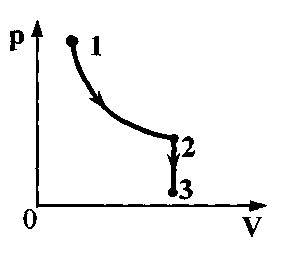 Задача 3.Электрон со скоростью 
v=5 – 106M/c влетает в пространство между пластинами плоского конденсатора, между которыми поддерживается разность потенциалов U=500 В (см. рис.). Каково максимальное удаление h электрона от нижней пластины конденсатора? Отношение заряда электрона к его массе равно γ =–1,76·1011 Кл/кг, угол падения электрона α = 60°. Расстояние между пластинами конденсатора равно d=. 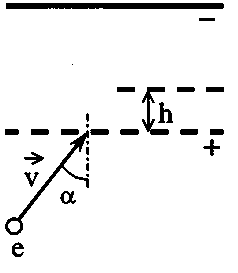 Задача 4.Брусок массой m1 = лежит на наклонной плоскости с углом при основании, равным α=53°. Коэффициент трения бруска с плоскостью равен μ =0,5. К бруску привязана невесомая нить, другой конец которой перекинут через неподвижный идеальный блок, прикрепленный к вершине наклонной плоскости. К этому концу нити подвешивается груз массой m2 = 1,2 кг. Определите, придет ли в движение брусок при подвешивании груза. Если придет в движение, то в каком направлении?(sin 53° ≈ 0,8; cos 53° ≈ 0,6)11 класс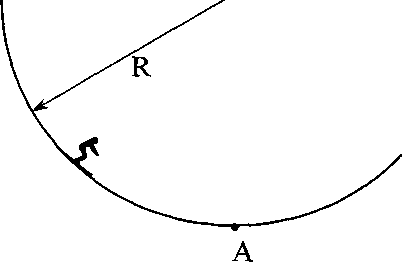 Задача 1.Определите горизонтальное ускорение лыжника, спускающегося с трамплина (вогнутая поверхность с радиусом кривизны 
R = 100 м), в низшей точке А трамплина (см. рис.), если его скорость в этой точке v =, а коэффициент трения μ=0,05.Задача 2. Один моль аргона совершает процесс 1–2–3. На участке 2–3 к газу подводят 300 Дж теплоты (см. рис.). Т0=10 К. Найдите отношение работы, совершаемой газом в ходе всего процесса А123, к соответствующему полному количеству подведенной к нему теплоты Q123.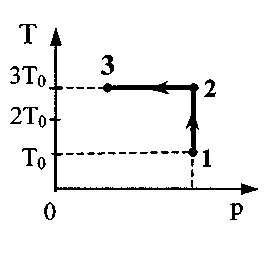 Задача 3. Две непроводящие вертикально расположенные параллельные заряженные пластины находятся на расстоянии d= друг от друга. Напряженность поля между ними равна Е = 105 В/м. Между пластинами на равном расстоянии от них помещен шарик с зарядом q =10–5 Кл и массой m=10г. После того как шарик отпустили, он начинает падать. Какую скорость v шарик имел перед ударом о пластину?Задача 4.Точечный заряд q создает на расстоянии R от него электрическое поле с потенциалом 1 = 10 В. Три концентрические сферы радиусами R, 2R и 3R имеют равномерно распределенные по их поверхностям заряды q1=+2q, q2=–q и q3=+q соответственно (см. рис.). Каков потенциал поля в точке А, отстоящей от центра сфер на расстоянии 2,5 R? 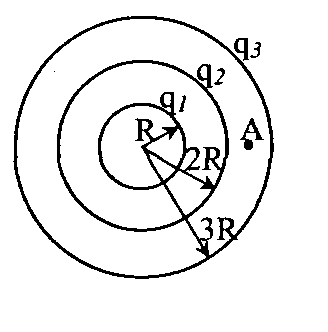 Математика9 классДоказать, что число 24028+24028(22014+1)2+(22014+1)2 является квадратом натурального числа.Четыре положительных числа  удовлетворяют равенствам и . Докажите, что Дана трапеция , – боковая сторона,, найдите площадь трапеции, если расстояния от точек  и до прямой  равны 3 и 7 соответственно.Доказать, что для корней многочлена , выполнено неравенство .Пусть – высоты треугольника , опущенные соответственно на стороны , а  – радиус вписанной в этот треугольник окружности. Доказать, что имеет место равенствоПусть  – положительные действительные числа. Доказать равенствоПусть в треугольнике ,  – высота. Докажите, что для любой точки  отрезка  выполнено равенствоПусть a, bи cозначают длины сторон треугольника, а d – длину биссектрисы угла, противоположного стороне длиной c и оканчивающуюся на этой стороне. Выразитеd через a, bи c.Найдите наибольшее и наименьшее значение выражения при условии, что 10 классКорни квадратного трехчлена  – неотрицательные целые числа. Доказать, что если число  – простое, то с = 0.При каких натуральных  существуют положительные числа  удовлетворяющие неравенствам ,?Доказать, что для любых положительных чисел  верно неравенствоВ трапеции c основаниями  и площадь треугольника  равна  и площадь треугольника  равна , где  – точка пересечения диагоналей. Найти площадь трапеции.Пусть в треугольнике . Доказать равенствоДоказать, что для любого действительного числа  справедливо неравенствоМножество натуральных чисел разбито на два класса произвольным образом. Докажите, что хотя бы в одном из этих классов найдутся два числа, сумма которых также принадлежит этому классу.Решить уравнение .Доказать, что разность  делится на 10.11 классНайти сумму , где целая часть числа Пусть натуральные числа. Могут ли числа и  одновременно быть точными квадратами?Доказать, чтоесли В трапеции c основаниями  и  площадь треугольника  равна  и площадь треугольника  равна , где  – точка пересечения диагоналей. Найдите площадь трапеции.Пусть для сторон  треугольника выполнено условиеДоказать, что один из углов треугольника равен .Пусть  – положительные действительные числа,  – натуральное число. Доказать неравенствоПусть в пространстве дано прямых, . Известно, что каждые три из них пересекаются в одной точке. Докажите, что все прямые пересекаются в одной точке.Решить уравнение .Пусть  и  – натуральные числа. Известно, что если число увеличить в целое числораз иприбавить к полученному произведению число , то получится 2015. А если число  увеличить во столько же раз и прибавить к результатучисло , то получится 1580. Найдите числа  и .АНГЛИЙСКИЙ ЯЗЫК9 классGrammarВыберите правильную временную форму:1 .When Mark arrived, the Johnsons___dinner, butstopped in order to talk to him.a) were having			c) had been havingb) had				d) was having2. While Tom____a book, Marhta____TV.a) was reading, watched	c) was reading, was watchingb) read, watched		d) read, was watching3. The food that Ann is cooking in the kitchen____delicious.a) is smelling			c) smeltb) smells				d) will smell4.We called our friends in London yesterday to tell them about the reunion that we_____.a) will plan			c) planb) were planning		d) have planned5. Catherine is studying law at the university, and so_____Nick.a) is				c) wasb) does				d) were6.1 feel terrible. I think I____to be sick.a) will				c) am goingb) go				d) will be going7. My colleagues usually____four days a week, and tillsweek they____five days.a) work, work			c) are working, are workingb) are working, work		d) work, are working8.It____outside; 1 do not like to walk in such weather.a) rains				c) is rainingb) is rain				d) is rained9.I____a very difficult day tomorrow. I need to preparefor the exam.a) will have			c) haveb) am having			d) would have10. At 10 o'clock in the morning on Wednesday Tom____a delegation in the office.a) will receive			c) will be receivingb) is receiving			d) would receive11. Although the sun was shining, it was still cold, because it ____hard for two hours.a) had been raining		c) had rainedb) was raining			d) is raining12.She____at the parcel long enough, before she____that it was for her brother.a) had been looking, had understood	c) was looking, understoodb) had been looking, understood		d) was looking, had understood13.1___to the cinema but my friend persuaded me to stay.a) am not going			c) did not gob) wasgoing			d) hadbeen going14. We were good friends, we____each other for years.a) had known			c) were knowingb) had knowing			d) know15.We were extremely tired at the end of the journey. We _____for more than 24 hours.a) had travelled			c) had been travellingb) weretravelling		d) travel2. Выберите подходящий предлог или союз1. She was jealous____her friend because she had a betterdress.a) at				c) ofb) on				d) to2. The waste paper bin is full____crumpled sheets of paper.a) with				c) tob) for				d) of3. The computer is capable____producing graphics.a) to				c) forb) of				d) in4.Moscow is especially famous____its elegant architecture.a) for				c) withb) of				d) at5.1 felt very ashamed____making such a stupid mistake.a) of				c) atb) for				d) to6.Could you add this up for me? I'm not very quick____calculating.a) with				c) atb) in				d) on7.After days of preparation the hall is ready____thegrand opening.a) on				c) atb) to				d) for8. Who is responsible____making such a mess?a) for				c) withb) of				d) at9. She was very proud____his achievements.a) for				c) withb) of				d) at10.It took some time to get accustomed____driving onthe left.a) at				c) tob) with				d) for3. Выберите подходящий артикль:1. There is____sand in my shoes.a) —				c) theb) a				d) an2. The news was____very depressing.a) a					c) –b) the				d) an3._____man and____woman were sitting opposite me.a) a, the				с) а, аb)the, a				d) –, –4. Paris is____capital of France.a) the				c) anb)a			d) –	5. Chinese eat____rice every day.a) the				с) аb) –				d) an6. There were____very few people in the shops today.a) an				c) –b) a				d) the7. What is____longest river in____world?a) a, a				c) the, ab) the, the				d) a, the8. Did you hear____noise just now?a) the				с) аb) –				d) an9. What did you have for____breakfast?a) –				с) аb) the				d) an10.Have you got these shoes in____size 43?a) the				c) anb) a				d) –4. Выберите подходящий по смыслу фразовый глагол:1.Some people believe that it is necessary to____capitalpunishment.a) bring back			c) carry onb) bring about			d) give down2.When you____writing the project, do not forget toconsult the dictionary.a) get back to			c) go over tob) get down to			d) set off to3. Jane has____many troubles last year, but she remainedconfident and persistent.a) gone to				c) got throughb) stayed up through		d) gone through4. The play was____by the sudden illness of the leadingactress.a) held on				c) held upb) held through			d) held over5. If you do not need the book,____to the library.a) take it up			c) take it throughb) take it back			d) take it down6.Many people are____by false promises to make themrich.a) taken in			c) taken overb) taken through		d) taken back7. The company____five new employees every year.a) takes on			c) holds onb) takes up			d) carries on8. When the fire broke out, Mary was the person to____the situation.a) take on				c) hold inb) take over			d) get on9. The burglary has nothing____Susan. It is unfair to accuse her of it.a) to do away with		c) to take afterb) to bring about with		d) to do with10.The professor refused to check Jane's test because he could not____her handwriting.a) go through			c) make outb) make up			d) make for5. Выберите правильный вариант придаточного предложения.1. Before you_____, don't forget to lock the door.a) are leaving			c) leaveb) will leave			d) shall leave2. Please do not speak to anyone before the police_____.a) come				c) '11 comeb) are coming			d) came3. His parents will be very glad if she____the university.a) enter				c) entersb) '11 enter			d) entered4. When you____my brother, you____him.a) '11 see, won't recognize		c) saw, recognizeb) see, won't recognize		d) '11 see, don't recognize5. We won't discuss the matter until the headmaster_____.a) '11 arrive				c) doesn't arriveb) won't arrive				d) arrives10–11 классыThe Fixby Chris RoseThe four judges have been sitting in a small room in the Milton Hotel in London for three hours now. The judges must agree on who will win the four awards in the important Global Music Awards: best album, best song, best new band and lifetime achievement award. Outside the small room where the judges are, five hundred people are sitting waiting. They are all very excited, and they are all very nervous. They want to know who is going to win the important awards. The television show goes live in 30 minutes. Excitement is growing; tension is rising.But there is a problem. A big problem. The judges have not yet agreed on one single thing.The judges must all agree on each winner. If they can’t all agree, then the award will not be given – nobody will win.The four judges are David Froth, the music critic for an important newspaper, Betty Weill, the head of a big record company, Jake Dangerous, a singer who won the award for best song last year and Dan Snaith. Dan Snaith isn’t an important person. Dan Snaith is a reader of New Music Weekly, a music magazine. He won a competition in the magazine to be one of the judges of the Global Music Awards.“OK guys, come on...we have to decide now,” says David Froth. “We can’t wait any more. Best Album – I vote for the Polar Gorillas’ first album, their punk-influenced sound and intelligent lyrics make them the best band around.”“I agree,” says Betty Weill. “But they’re all very young – we can give them the Best New Band award, then we can give the Best Album award to Janie Waller. Her album, Smooth as Chocolate, is a great jazz-pop crossover.” “It’s already sold a million copies” says Jake Dangerous. “Exactly!” says Betty. “No!” says Jake. “It’s already sold a million copies, so she doesn’t need an award! The Best Album should go to Missy Queen. Her album Girlz Can Rap is the best hip-hop record in years.” “Hmm...it’s certainly an impressive record,” says David Froth, “but I think there’s only one really great track on it – the song ‘Hey! You! Listen Up!” “We can give her Best Song then!” says Jake. “Ok, now we’re getting somewhere. We’re finally making progress,” says David Froth. “What about Lifetime Achievement? Remember, this is a really important award. It’s recognition for a singer who has changed the course of popular music!” “I think Jake Dangerous should win,” says Jake Dangerous. Nobody listens to him. “Dan – what do you think?” asks David Froth.Dan says nothing. He was very excited about being a judge for the Global Music Awards, but now he is disappointed. Dan knows that David Froth wants the Polar Gorillas to win because he was the first person to write about them – he “discovered” them, and so when they become very famous, Froth will take the credit. Betty Weill wants Janie Waller to win because Janie Waller releases records for her record company. If Janie Waller wins, her record will sell even more copies, and Betty Weill will become even richer. Jake Dangerous wants Missy Queen to win because Missy Queen is his girlfriend. Dan is disappointed because now he knows that the Global Music Awards are, in fact, a fix.“Look, our time is up!” says Froth. “Can we agree on this: Best Album, Janie Waller. Best Song, Missy Queen. Best New Band, Polar Gorillas. Lifetime Achievement...ok Dan, we’ll leave this up to you. But remember – Dylan Roberts is in the audience tonight, so is Jack Michaelson, and Nobbo from X5. I don’t have to tell you that Dylan Roberts is the voice of a generation, Jack Michaelson is very, very rich, and Nobbo from X5 is bringing peace to the world. He’s also a friend of the Secretary General of the United Nations. The choice is yours!”The judges walk out onto the stage in the Milton Hotel. Five hundred excited, nervous people are watching them. Five hundred cameras flash when they go on stage. Dan feels very scared. He also knows that millions of people around the world are watching on TV.The judges all stand up on the stage and pretend to open envelopes.“And the winner is...” they all say. There is a moment of silence then lots and lots of really loud applause as the judges read out the names of their friends.Then it is Dan’s turn.“Ok everyone,” says David Froth, “Are we having a good time?!” Everyone shouts and claps. “Finally, we arrive at perhaps the most important award this evening: the Lifetime Achievement Award. Who will win this year? Will it be Dylan Roberts, voice of a generation? Or Jack Michaelson? Erm...dancer of a generation. Or Nobbo, bringer of world peace? To present the award, here is Dan Snaith, winner of the New Music Weekly competition.” Five hundred people applaud and shout. Five hundred cameras flash again in Dan’s face. Millions of people are watching him on TV.Dan gets up nervously and stands in front of the microphone.“Good evening!” he says. He opens an envelope which has a piece of paper in it. Nothing is written on the piece of paper. He says the words, “...and the winner is...” He stops and pauses. There is total silence in the room.“The winner is...you!”There is more total silence in the room. A few people say “What???”“That’s right!” continues Dan, feeling more confident now. “You!” He looks directly into the TV cameras. “All the people around the world who listen to music and play music and love music! You are the most important people!”There is the sound of surprise in the big room. Dan sees Dylan Roberts, Jack Michaelson and Nobbo leave the room.“These awards,” Dan continues, “are a fix! The music business is a fix! If nobody listened to or bought the music, there would be no winners here tonight. That is why YOU are the winners!”Some people cheer and applaud, some people say “boooo!”.But tonight, Dan Snaith knows that he has won, too.TaskChoose the best answer for each questionA David Froth BBettyWeilCJake DangerousD Dan SnaithWho is a music critic?Who thinks Jake Dangerous should win the Lifetime Achievement award?Who thinks Dylan Roberts is the voice of a generation?Who is a prizewinner?Who is disappointed?Who is a record company boss?Who likes the Polar Gorillas?Who is a singer?Who thinks Janie Waller is great?Who must choose the Lifetime Achievement award winner?Who likes Missy Queen?Who thinks Dylan Roberts is the voice of a generation?Who surprises everybody?Who is Missy Queen's boyfriend?НЕМЕЦКИЙ ЯЗЫКГрамматика1. Поставьтеглаголыв Präsens.1. Die Studentin (antworten) auf meine Fragen:a) antwortet, b) antwort, b) antwortetet, d) antwortest.2. Ihr beide (sich verspäten) zur Stunde:a) verspätet euch, b) verspätest dich, c) verspäten uns, d) verspätet sich.3. Du (sprechen) immer deutsch:a) sprichst, b) sprechst, c) sprach, d) spricht.4. Meine Freundin (tragen) ein grünes Kleid:a) trägt, b) tragt, c) trugt, d) trage.5. Ich (basteln) gern am Abend:a) bastele, b) bastelt, c) bastelst, d) bastle.6. Du (sich setzen) an den Tisch:a) setzt dich,b) sitzt dich, c) setztes dich, d) setzen sich.2.Употребите вспомогательные глаголы haben или sein в Perfekt: haben – 1; sein – 2.1) Sein Bruder ... viele Länder bereist.2) Er ... viel Interessantes erlebt.3) Vor kurzem ... ich eine neue deutsche Grammatik gekauft.4) Der Lehrer ... uns empfohlen, sie zu kaufen.5) Das Kind ... ganz erschrocken und weint.6) Die Fahrgaste ... in den Wagen eingestiegen.7) Er... wohl viel an der Sprache gearbeitet.8) Es ... drauβen dunkel geworden.9) Die Touristen ... nach der Besichtigung der Stadt ins Konzert gegangen.10) Er ... über die Straβe gelaufen.11) Ich ... heute früh erwacht.12) Ich ... mich mit kaltem Wasser gewaschen.3.Выберите правильный вариант:1. Auf dem Tisch liegt ein Heft. Auf dem Tisch liegen … .a) Hefter; b) Hefte; c) eine Hefte; d) die Heften.2. … schrieb viele Gedichte.a) die kleine Puschkin; 		c) der kleine Puschkin;b) kleiner Puschkin; 			d) ein kleiner Puschkin.3. Diese Zeitschrift gehört …a) einem Schüler; 			c) einem Schülerens;b) einem Schülern; 			d) einem Schülers.4. Die Zuhörer dankte … .a) der Referent; b) das Referent; c) die Referent; d) dem Referenten.5. … sind zu Ende.a) die Vorlesunger; 			c) die Vorlesungs;b) die Vorlesungen; 		d) die Vorlesunge.6. Die Kinder gaben … Körner.a) den Vogel; b) den Vögeln; c) die Vögel; d) die Vögel.7. Mein Freund ist … .a) ein Lehrer; b) die Lehrer; c) Lehrer; d) der Lehrer.8. Nehmen Sie Platz, … Genosse.a) der; b) –; c) die; d) den.9. … Klassenzimmer ist groβ.a) das; b) der; c) die; d) den.10. Wir leben in der Stadt … Smolensk.a) das; b) der; c) die; d) –.4. Выберитеправильныйпредлог.1. Die Lampe hängt (am, an, auf, in) der Decke.2. Die Kinder laufen (an, am, auf, zur) die Wiese.3. Der Zug (von, seit, aus, bis) München kommt (vor, in, nach, während) zehn Minuten.4. Die Familie fährt (an, am, im, auf) Sonntag (in, an, auf, nach) den Urlaub.5. (Seit, trotz, von, nach) zwei Stunden Arbeit bin ich schon müde.6. (An, auf, im, in) der Deutschstunde üben wir Grammatik.7. Das Kind läuft den Eltern (gegenüber, entlang, entgegen, ungeachtet).8. Die Frau zieht (wegen, trotz, infolge, statt) eines Mantels eine Jacke an.5.Выберите правильный вариант из данных в скобках.1. (Bis zur Ende, bis zu Ende, bis zum Ende) des Jahres müssen wir diese Arbeit beenden.2. (In die Ferien, in den Ferien, auf den Ferien) können sich die Kinder gut erholen.3. Wir legen den Teppich (auf dem Fuβboden, auf den Fuβboden, an den Fuβboden).4. Die Touristen gehen (der Autobahn entlang, entlang der Autobahn, die Autobahn entlang).5. (Trotz des Regens, trotz dem Regen, trotz den Regen) baden im See viele Urlauber.6. (An der Nacht, in der Nacht, in die Nacht) können wir (wegen des Lärms, wegen dem Lärm, wegen den Lärm) nichteinschlafen.7. (Um das Haus, um den Haus, um dem Haus) wachsen hohe Bäume.8. (Umweit von dieser Stadt, unweit diese Stadt, unweit dieser Stadt) gibt es einen Fluβ.6.Выберите подходящее местоимение.1. Das Haus … Eltern ist nicht sehr groβ.a) mein, b) meine, c) meiner, d) meines.2. Ich werde … später anrufen.a) du, b) dir, c) dein, d) dich.3. Hier darf … nicht rauchen.a) man, b) du, c) wir, d) uns.4. Gehst … heute ins Theater?a) er, b) sie, c) ihr, d) du.5. Verkauft … in diesem Warenhaus moderne Kleider?a) du, b) uns, c) man, d) sich.6. Übersetzen Sie den Text, … Sie gelesen haben.a) das, b) der, c) dem, d) den.7. Ich freue … auf deinen Besuch.a) dich, b) mich, c) mir, d) sich.8. Du wäschst … mit kaltem Wasser.a) dir, b) dich, c) sich, d) euch.9. Wo versammeln wir … heute?a) uns, b) euch, c) sich, d) mich.10. Haben … den Text gelesen?Sie, b) du, c) er, d) ihr.7.Выберите правильный вариант прилагательного:1. Mein … Freund kommt heute.a) guter, b) guten, c) gute, d) gutes.2. Auf dem … Tisch steht ein schönes Foto.a) klein, b) kleinen, c) kleinem, d) kleine.3. Das rote Auto gehört meinem … Bruder.a) älter, b) ältere, c) älterem, d) älteren.4. Wir sprechen mit diesem … Herrn über den neuen Film.a) alt, b) alte, c) alter, d) alten.5. In der … Zeitung haben wir viel Interessantes gelesen.a) letzte, b) letzter, c) letztem, d) letzten.6. Der Fremde fragte uns nach dem … Weg.a) kürzesten, b) kürzestem, c) kürzeste, d) kürzester.7. Zwei … Jungen halfen uns mit unserem schweren Koffer.a) netten, b) nette, c) nettes, d) netter.8. Trotz des … Wetters gingen die müden Touristen weiter.a) schlechter, b) schlechten, c) schlechtem, d) schlechtes.9. In diesem kleinen Laden kann man immer … Brot kaufen.a) frischer, b) frisches, c) frische, d) frischen.10. Der Bekannte wünschte uns alles … a) Gutes, b) Gute, c) Guten, d) Guter.ПисьмоНапишите письмо немецкому другу о своих летних каникулах (250 слов).Ваш друг живет по адресу: г. Берлин, ул.Цветочная, д.2, кв.4.В письме обязательно укажите:а) какая была погода,в) чем вы занимались,с) где и с кем побывали,д) довольнывы каникулами или нет.ФРАНЦУЗСКИЙ ЯЗЫКЛексико-грамматический тестDuréedel’épreuve: 40 minutesNotesur 25Exercice 1. 10 points+1 point de bonus*NB!Le bonus est attribué aux candidats à partir de 8 points obtenus pour l’exercice.Consigne: Voici un document qui se compose d’un article (titre, intertitre, chapeau) et d’un texteencadré qui a aussi un titre.Dans la liste ci-dessous vous avez les énoncés extraits de l’article et du texte encadré, ainsi quetrois titres. Ils vous sont donnés dans le désordre.Reconstituez les textes en retrouvant la place des énoncés et redonnez à chaque partie son titre enécrivant la lettre dans la case appropriée.Titre 1 _____________En 2011, seule 1 pile sur 3 a été recyclée après son utilisation. (1) ____.Elles polluent alors le sol et contaminent les nappes d'eau souterraines.«Et si on privilégiait les jouets sans piles?» propose Anne Bringault, directrice de l'association LesAmis de la Terre. (2) ____. «2 piles sur 3 ne sont pas recyclées», explique-t-elle. Or, les pilescontiennent de véritables poisons: zinc, cadmium, mercure, nickel et plomb. «Les piles jetées à lapoubelle finissent dans des décharges. Les métaux qu'elles contiennent se dissolvent dans le sol etcontaminent ensuite l’eau que nous consommons. (3) ____».1. cadmium: métal blanc mou.Intertitre 2 ______________Tous les magasins qui vendent des piles sont obligés d'avoir des bacs pour récupérer celles usagées.(4) ____. Les piles recueillies sont traitées dans des usines de recyclage. On extrait les métaux et onfabrique, entre autres, de nouvelles piles. (5) «____. Il existe même des chargeurs solaires»,souligne Anne Bringault.Exercice 213 points+1 point de bonus*NB!Le bonus est attribué aux candidats à partir de 10 points obtenus pour l’exercice.Consigne: 12–20.Relier les éléments figurant dans les deux colonnes pour reconstituer les énoncés qui forment lesréponses de l’interviewé. Attention: dans la colonne de droite il y a deux intrus qu’il s’agitd’éliminer en faisant l’exercice. 9 pointsConsigne: 21–24.Georges Kersaudy répond à 4 questions qui vous sont données dans le désordre. Retrouvez leurplace dans l’interview 4 pointsNB! Puisqu’il s’agit du même texte, à vous de choisir par quelle consigne commencer.L'interview«Des langues sont menacées par l'anglais»	Aujourd'hui, 6 000 langues sont parlées sur la Terre. Dans 100 ans, la moitié aurontdisparu, selon l'UNESCO, l'organisation de l’ONU pour la culture. Explications deGeorges Kersaudy, qui parle et écrit près de 50 langues.Propos recueilli par S. Bordet.Mon Quotidien, samedi 7 janvier 2012, n° 2836, page 3.Consigne: Georges Kersaudy répond à 4 questions qui vous sont données dans le désordre.Retrouvez leur place dans l’interview4 pointsЭкономика9 класс1. Чем отличаются экономические ресурсы от факторов производства:а) экономические ресурсы - то же самое, что и факторы производства;б) в факторы производства не входят  трудовые ресурсы;в) в экономические ресурсы не включается предпринимательская деятельность;г) факторы производства- это вовлечённые в процесс производства экономические ресурсы.2. Производительные силы есть:а) совокупность людей, производящих материальные и духовные блага;б) совокупность людей и средств производства;в) совокупность средств труда и рабочей силы;г) совокупность средств производства и рабочей силы.3. Признаком плановой экономической системы не является      а) государственная собственность на средства производства;б) централизованное управление экономикой;      в) свободное ценообразование;      г) нормированное распределение.4. Признаком рыночной экономики являетсяа) прямой продуктообмен б) распределение труда по полу и возрастув) прямой государственный контроль над ценами  г) целью производства является получение прибыли.5. Если сокращение цены на товар на 1% приводит к увеличению объёма спроса на него на 2 %, то этот спрос:а) неэластичный;б)эластичный;в) единичной эластичности;г) абсолютно неэластичный;е) абсолютно эластичный.6. Какой из следующих рынков больше всего соответствует условиям совершенной конкуренции:а) стали;б) услуг парикмахерских;в) автомобилей;г) акций и облигаций фирм;д) бензина?7. Для каждой ситуации, приведённой ниже, найдите соответствующий тип рыночной структуры:совершенная конкуренция;монополия;монополистическая конкуренция;олигополия;монопсония.а) на рынке оперирует большое количество поставщиков, каждый из которых предлагает фирменную обувь по относительно схожим ценам;б) на рынке действует единственный продавец телекоммуникационных услуг;в) большое количество фермеров предлагают на рынке картофель по одинаковым ценам;г) несколько крупных фирм функционируют на рынке автомобильных шин;д) имеется единственный покупатель угледобывающего оборудования.8. Кто из следующих граждан является безработным?а) студент желает работать, но ещё не нашел рабочего места;б) мужчина старше 60 лет активно ищет работу, но пока её не находит;в) неработающий инвалид 2-й группы в возрасте 40 лет занят поисками подходящей работы;г) человек, отправленный в продолжительный неоплачиваемый отпуск в связи с приостановкой работы предприятия, ожидает возвращения на ту же работу и поэтому не увольняется и не ищет другой работы;д) человек трудоспособный, в трудоспособном возрасте потерял работу, зарегистрирован в центре занятости, но ему пока не предложили подходящей работы.9. Если безработица вызвана экономическими кризисами перепроизводства, то она принимает форму:а) фрикционной безработицы;б) застойной безработицы;в) циклической безработицы;г) скрытой безработицы.10. Благосостояние рабочего растёт, если:а) растёт его номинальная зарплата;б) растёт его реальная зарплата;в) растёт средняя зарплата по стране;г) снижаются цены на товары и услуги.11. Уровень бедности определяется на основе:а) минимальной заработной платы;б) минимальной пенсии;в) прожиточного минимума.12. Под рентой следует понимать:а) доход от использования недвижимости;б) доход от использования природных ресурсов;в) цену, уплачиваемую за использование земли и других природных ресурсов, количество которых строго ограничено;г) цену, уплачиваемую арендатором собственнику земли за право временного ее использования.13. Что из перечисленного входит в оборотные фонды предприятия:а). денежные средства, предназначенные для выплаты зарплаты;б) оборудование;в)сырьё, вспомогательные материалы, топливо;г) денежные средства на счетах в банке;д) готовая продукция?14. Под издержками производства понимают:а) затраты материальных ресурсов и денежных средств, которые несёт производитель при производстве продукции;б) затраты материальных ресурсов и денежных средств, которые несёт общество на производство продукции;в) денежные расходы, которые несёт фирма по закупке сырья, материалов, топлива, рабочей силы и др.в) издержки на собственный и самостоятельно используемый ресурс.15. К экстенсивным факторам экономического развития относятся:а) увеличение числа занятых работников;б) рост  производительности труда;в) расширение производственных площадей;г) увеличение объёма инвестиций при сохранении существующего уровня технологии.16. К интенсивным факторам экономического развития относятся:а) использование достижений НТП;б) расширение производственных площадей;в) повышение квалификации работников;г) рост производительности труда.17. Об уровне экономики любой страны судят:а) по количеству фабрик и заводов;б) по запасам минерального сырья;в) по производству продуктов питания;г) по валовому внутреннему продукту.18. Смешанная экономическая система:а) существовала в первобытном обществе;б) начала развиваться в период феодализма;в) была основой социалистического хозяйства;г) возникла в ХХ веке в развитых странах.19. Кривая совокупного спроса выражает отношение между:а) уровнем цен и совокупными расходами на покупку товаров и услуг;б) уровнем цен и произведённым ВВП в реальном выражении;в) уровнем цен, который признают покупатели, и уровнем цен, который удовлетворят продавцов;г) объёмами произведенного и потреблённого ВВП в реальном выражении;д) все предыдущие ответы неверны.20. Кривая совокупного предложения выражает отношение между:а) уровнем цен и потребляемым объёмом ВВП в реальном выражении;б) уровнем цен и произведёнными объёмами ВВП в реальном выражении;в) уровнем цен, по которым производители желают продавать, а покупатели- покупать товары;г) потреблённым и произведённым объёмом ВВП в реальном выражении;д) все предыдущие ответы неверны.10 класс1. Под рынком рабочей силы понимают:а) совокупность экономических отношений между продавцами рабочей силы и её покупателями, опосредуемых через спрос и предложение;б) биржу труда;в) совокупность экономических отношений между юридическими и физическими лицами по поводу найма и увольнения работников;г) любые экономические отношения, связанные с заключением трудовых соглашений (контрактов).2. Фрикционная безработица характеризует:а) ту часть населения, которая добровольно меняет работу;б) ту часть населения, которая потеряла работу в связи со структурной перестройкой производства;в) ту часть населения, которая временно потеряла работу в связи с циклическим характером производства;г) ту часть населения, которая постоянно лишена работы или перебивается случайными заработками.3. Земельная рента будет расти при прочих равных условиях, если:а) снижается цена земли;б) растёт спрос на землю;в) сокращается спрос на землю;г) предложение земли растёт.4. Чем можно предупредить потери от преждевременного морального износа техники:а) капитальным строительством;б) капитальным ремонтом;в) мерами против коррозии;г) повышением интенсивности использования техники?5. Какой из перечисленных методов не ускоряет оборачиваемость оборотных средств:а) сокращение времени производства;б) увеличение запасов материалов;в) сокращение времени реализации;г) рост производительности труда?6. Внутренние издержки представляют собой:а) затраты материальных ресурсов и денежных средств, которые несёт производитель при производстве продукции;б) затраты материальных ресурсов и денежных средств, которые несёт общество на производство продукции;в) денежные расходы, которые несёт фирма по закупке сырья, материалов, топлива, рабочей силы и др.в) издержки на собственный и самостоятельно используемый ресурс.7. При принятии решения об инвестировании предприниматели исходят из:а) сиюминутной выгоды от вложенного капитала;б) ожидаемой нормы прибыли;в) реальной ставки процента;г) ожидаемой нормы прибыли и реальной ставки процента.8. Под финансами следует понимать:а) денежные средства, находящиеся в обращении;б) денежные средства, находящиеся на руках у населения и на счетах предприятий в банке;в) экономические отношения, связанные с движением денег и товаров;г) систему экономических отношений, связанных с образованием, распределением и использованием денежных фондов.9. Ведущее место в системе мирохозяйственных связей занимает:а) международная миграция рабочей силы;б) обмен в области науки и техники;в) движение капиталов и зарубежных инвестиций;г) международная торговля товарами и услугами.10. Какие факторы могут улучшать, а какие ухудшать инвестиционный климат в стране для иностранных инвесторов:а) введение долгосрочных налоговых льгот;б) преобладание государственной собственности в стране;в) упрощение условий репатриации прибыли;г) нестабильность таможенных режимов?11. В долгосрочном периоде:а) все издержки являются переменными;б) все издержки являются постоянными;в) переменные издержки растут быстрее, чем постоянные;г) постоянные издержки растут быстрее, чем переменные;д) все издержки выступают как неявные.12. Экономика не дает ответа на вопрос:       а) что произвести;       б) какую использовать технологию;         в) кто будет потребителем;       г). какую социальную значимость имеет данный продукт.13. Тип экономической системы определяется:       а) формой государственной власти;  б). собственностью и способами управления;       в) количеством населения страны;  г) запасами полезных ископаемых.14. Если спрос на товар выше предложения, то цена товара:  а). снизится;  б) повысится;   в) будет колебаться;  г) останется без изменения.15. Абсолютная монополия:   а) способствует техническому перевооружению предприятия;   б). исключает механизм свободной конкуренции;   в) обостряет борьбу между монополиями;   г) увеличивает доходы государства.16. Для развитых государств сегодня характерна тенденция:а). возрастания роли мелких и средних предприятий;б) национализации важнейших сфер экономики;в) ослабления конкурентной борьбы;г) создания предприятий-гигантов.17. Совершенная конкуренция выгодна:         а) покупателю;б) предпринимателю;в) государству;г) банкам.18. Причиной приватизации является:       а) смена политической элиты;б) стремление государства избежать вмешательства в экономику;       в) социальные потрясения;г) неэффективная деятельность государственного сектора.19.  Если коэффициент эластичности предложения по цене равен 0,1, то предложение данного товара:а) неэластично по  цене ресурсаб) эластично по  цене ресурсав) неэластично по цене товара г) эластично по цене товара. 20.  Какое из следующих утверждений является правильным:а) бухгалтерские издержки  + экономические издержки = нормальная  прибыль;б) бухгалтерская прибыль – неявные издержки = экономическая прибыль;в) экономическая прибыль – неявные издержки = бухгалтерская  прибыль;г) экономическая прибыль – бухгалтерская прибыль = явные издержки.11 класс1. Какую из функций:а) средство платежа;б) мера стоимости;в) средство обращения;г) средство сбережения;д) мировые деньгивыполняют деньги при использовании их в следующих операциях:покупка или продажа товаров; - вуплата налогов; - аустановление цен на товары; - бпогашение долгов; - авыплата заработной платы?– б2. Пирожки заменяют булочки в потреблении, а масло дополняет. Что произойдёт на соответствующих рынках, если цена булочек понизится:а) цены на пирожки и масло снизится;б) цена на пирожки возрастёт, а цена на масло понизится;в) цена на пирожки упадёт, а цена на масло повысится;г) цены на пирожки и масло вырастут?3. Причиной циклических кризисов в экономике является:а). несоответствие уровня доходов уровню цен;б) государственное регулирование экономики;в) выполнение требований профсоюзов о повышении заработной платы;г) ошибки при планировании.4. Шоковая терапия – это:      а) национализация предприятия;б) возвращение собственности владельцам;      в) усиление роли государства в экономике;      г) либерализация цен.5. Современное государство воздействует на цены:     а) привлекая спекулянтов  к уголовной ответственности;б) через налоговую систему;     в) создавая альтернативный государственный сектор;г) с помощью уговоров предпринимателей.6. В мировом хозяйстве преобладает:     а) сфера услуг;б) сельское хозяйство;в) промышленность;г) транспорт.7. Верно ли суждение? При рыночной системе:А. Произведенный продукт принадлежит собственнику средств производства.Б. Обеспечивается высокий уровень доходов всего населения      а) верно только А;б) верно только Б;в) верно А и Б;г) оба неверны.8.Установите соответствие, последовательность запись сочетанием букв(например,АБВ):Оптимальное поведение экономических субъектов означает:а) стремление к получению максимального результата при данных затратах;б)  минимизацию затрат при заданном результате;в) комбинации товаров, при которой затраты равны выручке;г) получение полезности от потребляемых благ в рамках своего дохода.10.Цены факторов труда и капитала равны 300 и 400 рублей за единицу, объемы их применения при производстве заданного количества товара – 4 и 6 единиц соответственно. Суммарные затраты производителя этого товара составляют:а) 3600 рублей                         б) 700 рублейв) 7000 рублей                          г) недостаточно информации.11.Кривая предложения на долгосрочных временных интервалах для отрасли:     а) с возрастающими издержками – вертикальная линия;     б) с убывающими издержками – горизонтальная линия;     в) с постоянными издержками – горизонтальная линия;г)  с постоянными издержками – вертикальная линия.  12. Участники рынка монополистической конкуренции в долгосрочном периоде получают прибыль:а) равную прибыли чистой монополии;б) нормальную;в) превышающую нормальную;г) могут нести убытки.   13. Совершенная ценовая дискриминация  - это практика:а) продажи различных объемов товара по одной цене;б) продажи одинакового объема товара по разным ценам;в) продажи каждой единицы товара по цене ее спроса;г) продажи каждой единицы товара по максимальной цене.14. На рынке олигополии фирма может рассчитывать на рост величины спроса на свой товар при:а)  росте расценок на рекламу;б) росте цен на дополняющие товары;в) снижении цены товара конкурирующей фирмы;г) увеличении цены товара конкурирующей фирмы.15. Пусть суммарная заработная  плата двух рабочих составляет 46 долл. При найме конкурентной фирмой третьего рабочего их общая заработная плата составит 60 долл. Тогда:     а) предельный продукт первого и второго рабочего в денежном выражении равен 23 долл.;     б) предельный продукт третьего рабочего равен 20 долл.;     в) предельный продукт третьего рабочего равен 14 долл.;     г) фирма не должна нанимать третьего рабочего.16.	Студент положил 100$ в банк и через год получил 112$. При том, что инфляция за этот год составила 10%, номинальная процентная ставка равна:     а) 2%                                                  в) 22%     б) 12%                                                г) 10%.Какие из приведенных ситуаций являются примерами отрицательных внешних эффектов?     а) популярный кинофильм возобновляет моду на гимнастические обручи и цена на них возрастает;     б) производитель электронного оборудования осуществляет выбросы растворителей в грунт, что наносит ущерб водоснабжению;     в) сосед делает красивую клумбу во дворе дома;     г) предприятие возводит новый цех по разработанному и утвержденному проекту.  18. В качестве примера государственных трансфертных платежей можно рассматривать:а) выплату зарплаты работникам государственного сектора;     б) пенсии, пособия по безработице;     в) предоставление кредитов другим странам;     г) расходы на оборону.19. При проведении денежно-кредитной политики государством стоимость жизни в стране регулируется за счет:     а) контроля инфляционных процессов ;     б) изменения продолжительности выплаты пособий по безработице;     в) изменения ставок налогообложения домохозяйств;     г) выплаты социальных трансфертов.20. Общественные блага отличаются от частных тем, что:     а) рынок производит их в большем объеме;     б) их потребление одним человеком не уменьшает их полезности для других;     в) они могут быть проданы отдельным покупателям;     г) их потребление растет с увеличением дохода.Перенесите свои решения в лист ответов. Обществознание9 класс«Да» или «нет»? Если вы согласны с утверждением, напишите «да», если не согласны — «нет». Внесите свои ответы в таблицу. 1.1. Априорные знания человек получает из опыта. 1.2. Несовершеннолетний не может быть привлечен к ночным работам. 1.3. В конституционной монархии носителями суверенитета помимо монарха выступают другие высшие государственные органы, ограничивающие власть главы государства. 1.4. Деятельность спекулянтов всегда приносит прибыль. 1.5. Органы местного самоуправления в Российской Федерации принимают за коны и иные нормативные правовые акты по предметам своего ведения. 1.6. Доход от продажи земельного участка называется рентой. 1.7. Ограниченность ресурсов – это проблема, которая есть у всех людей и обществ. 1.8. «Философия», в переводе с древнегреческого, означает «искусство спора». 1.9. Эпистемология – это учение о познании. 1.10. Судья не может быть привлечен к юридической ответственности.10 класс1. Задания для выбора ответа
(«да» — если высказывание верно, «нет» — если высказывание неверно)1.1. Если ученик считает, что сейчас ему первым делом хочется прогулять уроки в школе, то эту потребность можно назвать первичной.1.2. Социальная дифференциация — это переход людей из одних общественных групп в другие.1.3. Переход из одного гражданства в другое является примером горизонтальной социальной мобильности.1.4. Южный федеральный округ является субъектом Российской Федерации.1.5. Сегодня выборных монархий уже не существует.1.6. Предпринимательская деятельность является разновидностью трудовых правоотношений.1.7. Либертарианство близко к анархизму.1.8. Заключение договора в целях, противоречащих основам правопорядка и общественной нравственности, влечет его ничтожность.1.9. Постоянные издержки не могут возрастать при увеличении объёма выпуска продукции.1.10. Монополия получает сверхприбыль (т. е. положительную экономическую прибыль) вследствие более высокой эффективности по сравнению с конкурентной отраслью.11 класс1. Задания для выбора ответа
(«да» — если высказывание верно, «нет» — если высказывание неверно)1.1. Проблему редкости ресурсов в 21 веке удастся решить.1.2. Харизматическому типу господства присущ аффективный тип социального действия.1.3. Индивидуальность — это понятие, описывающее своеобразие психических характеристик и задатков индивида.1.4. Выданный фирме кредит относится к фактору производства «капитал».1.5. Место жительства — признак социального статуса.1.6. Слово «fascio», от которого происходит термин «фашизм», в переводе означает почва.1.7. Процесс придания юридической силы договору путём утверждения его соответствующим органом каждой из сторон называется промульгацией.1.8. При расторжении брака обязательства по кредитному договору, заключенному одним из супругов, поровну делятся между бывшими супругами.1.9. Налоговые поступления увеличиваются в период подъема и сокращаются в период спада в экономике.1.10. Авторитарный режим в отличие от демократического характеризуется способностью осуществлять государственное принуждение. («да» — если высказывание верно, «нет» — если высказывание неверно)Участники второго (заключительного) этапа получают сертификат участника олимпиады, который дает им возможность на преимущественное право при поступлении в ДГУ в соответствии с правилами Приема в ФГБОУ ВПО «ДГУ». По новым правилам приема на 2016 год победителям и призерам олимпиады школьников «Абитуриент ДГУ» по профильному общеобразовательному предмету среди учащихся 11 классов 2016 года будет начислено «5» баллов. Принято решением ученого совета ДГУ от 25 сентября 2014 г., протокол № 1.Результаты сдачи победителем олимпиады единого государственного экзамена (ЕГЭ) по всем предметам, являющиеся вступительными на данное направление (специальность), должны быть не ниже установленного Рособрнадзора минимального количества баллов, подтверждающего успешное прохождение вступительных испытаний по данным предметам при приеме в высшее учебные заведения.С правилами приема на 2016 год и перечнем направлений обучения вы можете ознакомиться на сайте ДГУ http://dgu.ru/Мы ждем вас, уважаемые абитуриенты и участники второй предметной олимпиады «Абитуриент ДГУ – 2016».Вниманию учащихся 9–11-х классов, выпускников ссузов!Дорогие абитуриенты! Сегодня перед многими из вас стоит проблема выбора профессии. Вы принимаете ответственное решение, от которого во многом зависит вся ваша последующая жизнь. Самым важным этапом в жизни каждого абитуриента является успешное прохождение вступительных испытаний в форме единого государственного экзамена (ЕГЭ) или основного государственного экзамена (ОГЭ).Качественная подготовка к сдаче экзамена – это единство многих факторов: правильно поставленные цели, современные технологии обучения и формы проведения занятий под руководством опытных преподавателей-методистов.В Дагестанском государственном университете накоплен богатый методический опыт довузовского обучения, важное место занимает подготовка к ЕГЭ и ОГЭ.Управление трудоустройства и профориентации (УТиП) ДГУ организует для учащихся 9–11-х классов, выпускников ссузов подготовительные курсы для сдачи ЕГЭ и ОГЭ.Программы курсов составлены таким образом, чтобы учащиеся имели возможность не только обобщить материал, изученный в школе, но и освоить некоторые новые для себя способы решения заданий, а также познакомиться с тонкостями сдачи экзаменов в формате ЕГЭ и ОГЭ. Во время обучения слушатели смогут разобраться в особенностях формулировок заданий, узнать о самых распространенных ошибках, ознакомиться с критериями, которыми руководствуются эксперты при проверке заданий части С.Обучение ведется по профильным предметам: математика, физика, химия, биология, информатика, история, обществознание, русский язык.Большую роль в подготовке к ЕГЭ и ОГЭ играет и то, что занятия проводятся ведущими преподавателями и учеными ДГУ в аудиториях вуза, что дает возможность будущим абитуриентам психологически адаптироваться к следующей, более высокой, ступени образования.Используйте время подготовки к ЕГЭ и ОГЭ эффективно! Управление трудоустройства и профориентации ДГУ готово вам помочь.Ждем вас в Управлении трудоустройства и профориентации ДГУ по адресу: г. Махачкала, ул. Батырая, 2а, 3-й этаж, каб.303, 322, 328. тел. 
8-722-56-21-74.АНКЕТАучастника предметной олимпиады «Абитуриент ДГУ» (заполняется разборчиво печатными буквами)Фамилия_________________________________________________________Имя_____________________________________________________________Отчество________________________________________________________Учебное заведение________________________________________________________________________________________________________________Класс___________________________________________________________Предмет олимпиады_______________________________________________Домашний адрес__________________________________________________________________________________________________________________Контактный телефон______________________________________________Дата и год рождения_______________________________________________e-mail___________________________________________________________Я согласен на обработку моих персональных данных в соответствии с Федеральным законом «О персональных данных» №152-ФЗ от 27.07.2006г.Я не возражаю, если на мой электронный адрес будет присылаться рекламный материал и информация о мероприятиях ДГУ.Анкета заполнена собственноручно и проверена ________________/подпись/АНКЕТАучастника предметной олимпиады «Абитуриент ДГУ» (заполняется разборчиво печатными буквами)Фамилия_________________________________________________________Имя_____________________________________________________________Отчество________________________________________________________Учебное заведение________________________________________________________________________________________________________________Класс__________________________________________________________Предмет олимпиады_______________________________________________Домашний адрес__________________________________________________________________________________________________________________Контактный телефон______________________________________________Дата и год рождения_______________________________________________e-mail___________________________________________________________Я согласен на обработку моих персональных данных в соответствии с Федеральным законом «О персональных данных» №152-ФЗ от 27.07.2006г.Я не возражаю, если на мой электронный адрес будет присылаться рекламный материал и информация о мероприятиях ДГУ.Анкета заполнена собственноручно и проверена ________________/подпись/Абитуриент ДГУ – 2016Название образовательного учреждения (школа с указанием населенного пункта) Фамилия, имя, отчество ученика (ученицы), класс Название работы Руководитель: Ф.И.О. учителя,  место его (ее) работы Название населенного пункта, год выполнения ستارتا النافذتينجهازا التلفونИ.п.Р.п.В.п.И.п.Р.п.В.п.معلمو الجامعةمكاتب الغرفةИ.п.Р.п.В.п.И.п.Р.п.В.п.Titre 3 ________________(6) ____. C'est 2 fois plus qu'il y a 40 ans. C'est pourquoi des groupes de protection del'environnement ont lancé le slogan «Réduisons vite nos déchets, ça déborde!». (7) ____. Il fautaussi privilégier les emballages recyclés et éviter les sacs en plastique...1Titre 1 ___A. Cela peut provoquer des maladies des os et du système respiratoire.2Intertitre 2 __B. Les piles polluent les nappes d'eau3Titre 3 ___C.Nous produisons, en moyenne, 360 kg de déchets ménagers par an et par personne.4(1) ___D. En principe, tous les supermarchés doivent aussi en avoir.5(2) ___E. Piles rechargeables6(3) ___F. Pour respecter la nature, nous devons réduire notre consommation deproduits alimentaires qui ont des emballages encombrants.7(4) ___G. Avec d'autres groupes de protection de la nature, elle milite pour que nous consommions moins de piles et surtout que nous les recyclions.8(5) ___H. On peut aussi privilégier les piles rechargeables.9(6) ___I. Les piles jetées à la poubelle terminent dans des décharges en plein air.10(7) ___J. Réduisons vite nos déchets, ça déborde!№LettreDébut des énoncés, présentés dans l'ordreFins des énoncés, présentés dans le désordreQuestion 1Question 1Question 1Question 112 (1)Il s'agit de langues non écrites,A. et par le «poids» de l'anglais.13 (2)Très souvent, elles disparaissentéliminées par la langue dominante dupays, par exemple,B. car une langue est le reflet d'uneculture.Question 2Question 2Question 2Question 214 (3)Elles sont menacées par ces languesdominantesC. il en compte beaucoup moins15 (4)Il y a 40 ans, D. car éloigné de la culture britannique,pourtant très riche.16 (5)Aujourd'hui, E. le japonais comptait 15 000 motsanglais.Question 3Question 3Question 3Question 317 (6)La perte de notre culture, F. parlées par peu de personnes.18 (7)la fin du siècle, on risque de parler unanglais approximatif et pauvre,G. si on continue à tolérer l'influence de cette langue.Question 4Question 4Question 4Question 419 (8)Il existera H. la langue originaire du pays.20 (9)Mais il sera un mélange de français etd'anglais,I. il en compte 40 000!J. le français dans certains pays d'Afrique.L. toujours.№LettreQuestions21Question (1) ___A. Quelles en sont les conséquences?22Question (2) ___B. Quelles sont les langues menacées?23Question (3) ___C.Où en sera le français dans 100 ans?24Question (4) ___D.Pourquoi des langues disparaissent-elles?Виды монополийпризнаки1. картельА. раздел рынков сбыта2. синдикатБ. управление другими компаниями3. трестВ. объединение предприятий разных отраслей4. концернГ. единое производственное и коммерческое управление5. холдингД. сбыт осуществляется через общую контору